药链通驾驶员配送车     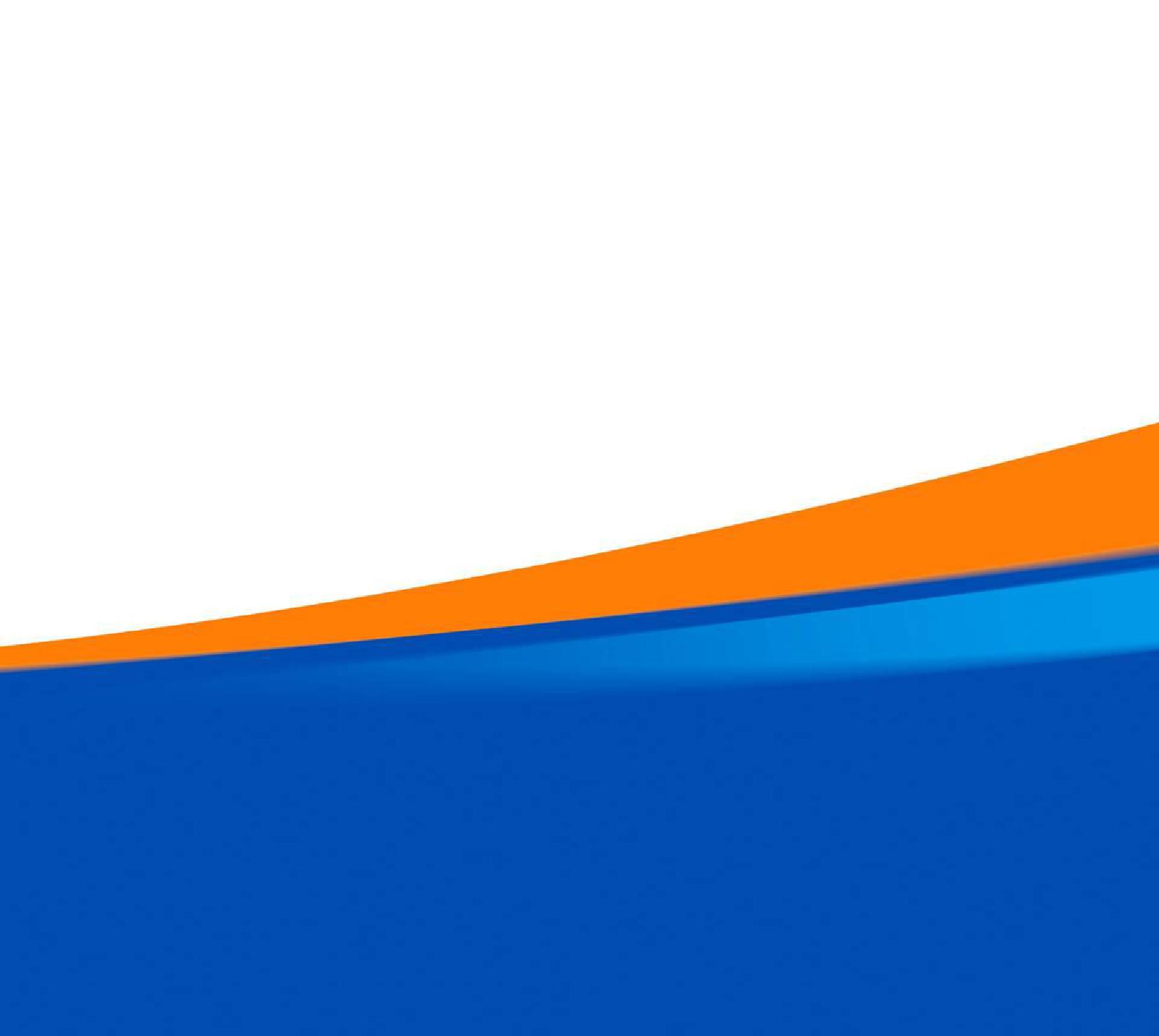 操作手册（第一版）序  言药链通，是成都华药共享网络科技有限公司打造的医药集运平台，于2018年7月18日正式上线。在华药物流现有客户资源的基础上，通过扩大揽货规模从而达到药品集约化运输的目的。通过药链通互联网平台，进一步提高信息沟通和确认效率，提升客户下单、跟单、客服服务、货运保险、结算体验。通过打造药品集运中心，提供药品存储、运输一体化服务。通过建设药品专属运输网络，满足药品运输GSP标准，降低药品破损率，降低运输成本，提高运输效率，保证药品流通过程质量稳定。我们旨在搭建一种 “互联网揽货平台+药品集运中心+药品专属运输网络”的第三方医药物流新模式...药链通在传统第三方物流基础升级，依托于智能化网络系统打造的一站式医药集运平台；为医药客户提供云仓配一体化物流解决方案、并向全国范围集约医药客户资源，实现集中运输、集中配送，线上管控、线下运营的医药全链条集运模式。解决全国医药客户县级终端销售布局，提供配套物流配送服务，同时降低成本，提高药品流通效率和质量。药链通创新性应用“互联网下单”、“一单通达”、“物联网追踪技术”、“自动化财务结算系统”、“新干线移动运营和智能城市配送系统”组成，等具有独家多项专利技术、集约化的科技型医药物流服务企业。														2019年10月25日目  录标准服务范围（1）目的：规范药链通内部标准服务所涵盖的服务范围。驾驶员在取送货过程中提前预见、杜绝问题，全方位服务于客户。适用于公司自有车辆驾驶员和挂靠合作车辆驾驶员。（2）服务范围服务区域：药链通规定的服务范围，包括：城区、省内、省外。服务内容：城配：医药企业城配、入省专线落地配、仓储货物城配。省配：制药企业省内配送、仓储货物省内配送。三方：制药企业省外发运、仓储货物的省外发运。云仓：省外制药企业仓储。驾驶员/车辆准入要求（1）驾驶员基本要求：年龄身体：25--45周岁；身体健康、五官端正、语言表达清楚，学历高中或以上行业知识：熟悉大成都路线及道路情况，有4.2米及以上货车驾驶经验一年以上， 熟悉取送货点数、验货、交接签收和送货、卸货、码放交接等环节，无重大交通事故服务意识：具备很强服务意识，态度端正，文明礼貌沟通，充分理解客户是上帝车辆要求：  A/封闭式厢式车，有效防止药品曝晒、跌落、破损、遗失、被雨雪淋等污染。  B/封闭是指车箱体应当整体封闭、结构牢固、货箱门严密可锁闭，可有效防尘、防雨、防遗失，符合温湿度、卫生、安全的要求。  C/车辆状态良好，平时定期保养、维护、检修、购买相关保险。（有记录）3. 取送标准流程图：4. 车辆调度（1）车辆调度流程图：（2）车辆调度流程说明：（3）车辆调度异常处理流程：（4）司机接货标准操作：接收到取货指令后，要在规定时间到达客户指定处进行取货；如不能按时到达提前联系客户沟通协调；订单指派给司机后，司机APP必须5分钟内接单，超时作为拒单处理；到达取货现场先检查单据是否齐全、符合收货要求，清点数量，检查货物包装情况；异常单/货现场沟通，及时联系客服/调度处理；直提直送货物及时联系收货人确认送货地址、时间等--注意礼貌用语；变形、包装破损、污染严重货物拒收或APP拍照上传，建立异常备注；5. 异常处理流程6. 派车取货/取货装车（1）取货装车流程图：（2）取货装车流程说明：（3）取货装车异常处理流程：（4）取货装车标准操作：驾驶员接收到取货指令后，要在规定时间到达客户指定处进行取货；检验货物及其外包装是否符合公司运输要求、单据是否齐全；装车时，驾驶员应按单逐一复核收货单位及地址、药品件数、单据齐全等，做到单货相符；包装破损或被污染，不得装车或备注说明；装车时，应轻拿轻放，堆码整齐、捆扎牢固，防止药品撞击、倾倒；搬运、装卸药品严格按照外包装图示标志要求堆放和采取防护措施，不得倒置药品，以防止药品破损，混淆等，保证药品的质量；不得装载对药品有损害的物品，勿将重物压在药品包装箱上，怕压药品应避免受重压；应考虑道路状况和运程，采取措施如用塑料泡末板、厚纸皮等，防止因道路状况不好，车辆发生颠簸，防止药品撞击、倾倒而造成损失，检查药品包装；7. 专线揽货--发运专线（1）专线揽货流程图：（2）专线揽货流程说明：（3）专线揽货异常处理流程：（4）专线揽货标准操作：货物交接时务必索取交接凭证/托运单，交接凭证/托运单必须在24小时内交由客服跟踪处理8. 送货签收流程：（1）送货签收异常处理流程：（2）送货标准操作：严格按照派送时限要求派送并提前联系陌生客户先预约派送前必须要详细查看运单上的各项注明及重要提示，尤其是签收要求及返回签单原件等遇到收货人拒收货物或对费用有异议时，应暂不交货，立即联系客服协调解决，如问题当时不能解决，暂时将货物返回，解决后再派送；外包装完好的货物，原则上不允许开箱验货。客户要求开箱验货的，要求客户在运单上注明“外包装完好”所有破损货物必须在送货前修复完毕后才允许装车进行派送（3）签收要求：严禁代替客户签名收件人是单位的要求收货人在运单及客户随货单据上盖章（必须与收货方相匹配）；收件人是个人的要求收货人在运单及客户随货单据上签字，并签署确切的收货时间有随货单据的，务必要求客户在运单和随货单据上同时签字，有盖章要求的，必须加盖收货章签收人、签收日期、签收时间、加盖公章（有加盖公章要求的）全部填写完整为合格签单随货单据丢失的在派送前反馈给客户，并将随货单据以邮件/传真的方式发至客户处派送时，发现货物异常（如破损、丢失等情况），要与客户积极协商处理，尽量要求客户正常签收；如客户不同意正常签收，要求进行异常签收的，请客户在签单上如实地注明异常内容（拒收小盒数量，带回交客服处理）签收完成后必须将签收原单拍照上传APP即为结束9. 结算价格：（第一稿）  9.1多点提多点送价格：9.2返程 医药工厂--送专线（增加一个园区加10元）、华药仓价格：1、单独提货：郫县、高新西区、广汉保底120元/车次；2、单独提货：龙泉、温江、双流、什邡保底150元/车次；  9.3返程 串点提货--送专线（增加一个园区加10元）、华药仓价格：1、单独提货：郫县、高新西区、广汉保底140元/车次；2、单独提货：龙泉、温江、双流、什邡保底170元/车次；9.4华药仓--多点配送价格：备注：配送过程中导致货物损坏、遗失等自身原因由当事责任人全额承担赔偿。备注：大成都其余区域为郊县。                                     药链通 运营中心                             2019.11.08序号流程岗位系统单据规范1234调度调度司机受理取货指令订单线路规划APP上线接单领取一单通操作流程岗位操作内容和要求接受指令调度先取货后制单订单通过“派车取货”模块进行调度指派在系统“派车取货”模块中接受取货指令，录入取派计划指派司机，司机APP接单，进行现场取货车辆调度调度先制单后取货订单、分拨送货订单通过“车辆调度”模块调度在系统“车辆调度”模块中进行线路规划，随后指派给司机取派接单司机APP接受派车单，根据线路规划去往现场取货根据客户情况携带一单通、标签、其他单据、退货货物等异常处理办法司机接单超时，导致拒单超过3分钟未接单联系司机进行APP接单，超时则重新指派更换驾驶员进行重新指派客户临时加货或取消根据车载情况手动为派车单加入或取消订单异常处理办法发现包装破损、封口开裂、箱角开裂、货物散漏、水湿痕迹、油污痕迹、炭黑痕迹现场拍照请客户更换包装包装破损不严重的，建议加固包装 货物出现破损对于出现破损的货物要参照客户要求及时进行合理修复，所有破损修复必须在监控下进行，禁止破损货物流入下一操作环节轻微破损（未见内物，且包装未变形，内物完好） 的处理办法：在破损处使用透明胶带进行加固；对包装破损点进行修复严重破损（见内物、严重变形、可预见内物受损） 的处理办法：对货物进行拍照，并反馈给客服，客服与厂家沟通是否需要更换包装或退回货物货物丢失及破损异常情况都要详细记彔并建立档案序号流程岗位系统单据规范1234驾驶员驾驶员驾驶员驾驶员APP接单APP揽货APP顺发一单通、标签标签托运单操作流程岗位操作内容和要求接受派单驾驶员通过APP、短信或微信接受取货指令，并反馈给调度如果先制单后取货，则要先领取一单通及标签根据线路规划、取货时间要求, 到达客户指定取货地点，执行取货任务因客户原因导致不能取货时需要及时反馈给客服，由客服协调现场分货/验货驾驶员按照订单分拣货物，并粘贴好标签（先单后货订单）1）客户随货单必须用信封或资料袋封好，放于箱体开口处并用胶带粘贴牢固，最后在箱体四周贴好“内有资料”的标记2）标签粘贴在包装箱的最小面，标签不得覆盖货物原包装上的重要信息3）注意货物品名、规格、批号、数量是否与订单一致检查货物包装是否符合运输要求不符合要求请客户重新包装，并告知客户可能导致的问题发现破损请客户重新包装，并告知客户由此可能导致的问题客户不同意重新包装，通知客服，等待指示检查货物是不是危险品装车驾驶员按照线路规划顺序反向装车，装车时再次清点货物数量装车时注意装卸要求及码放安全规范（按照GSP要求）完成装车后，在APP上点击“揽货”，记录节点流程异常处理办法货物信息与实际出库不符（件数、品名、规格、批号等）先在现场与客户出库人员核对出库是否正确反馈给客服，根据实际问题修改订单（可先用笔修改）货物出现破损对于出现破损的货物要参照客户要求及时进行合理修复，所有破损修复必须在监控下进行，禁止破损货物流入下一操作环节；轻微破损（未见内物，且包装未变形，内物完好） 的处理办法：在破损处使用透明胶带进行加固；对包装破损点进行修复；严重破损（见内物、严重变形、可预见内物受损） 的处理办法：对货物进行拍照，并反馈给客服，客服与厂家沟通是否需要更换包装或退回货物货物丢失及破损异常情况都要建立异常拍照上传APP备案发现易碎品货物，外包装完好，内部有破碎声音请客户更换货物，否则拒绝收货，并将信息反馈给客服如果厂家不进行更换，现场应做好明显标识并拍照上传给直接上级，上报客服备案，并与厂家做好说明和备注清楚，此类破损不再承担责任无法在约定时间到达取货无法正常到达取货，须提前30分钟，告知客户及调度，向客户做出必要的解释，另外约定取货时间序号流程岗位系统单据规范1234驾驶员驾驶员驾驶员/客服APP专线揽货一单通/专线托运单专线托运单操作流程岗位操作内容和要求交接货物驾驶员专线卸货时，驾驶员必须现场监督货物是否按标准装卸清点货物、核对订单、检查外包装是否有破损，发现货物不一致或货物破损时，请及时联系客服进行协调处理单据交接驾驶员将一单通交于专线，司机或专线使用APP扫描订单进行“专线揽货”操作专线必须开具托运单做为收货凭据，不能及时开具的要开具临时收据，驾驶员要在凭据上签字确认回仓交接驾驶员/客服驾驶员将专线托运单或收据交于客服客服在系统中录入专线托运单单号、费用等信息异常处理办法货物信息与实际货物不符（件数、品名、规格、批号等）复核运单不实货有无出入，检查有无客户更改运单反馈给客服，根据实际问题退还、补充、交换货物，并记录异常货物出现破损对于出现破损的货物要参照客户要求及时进行合理修复，所有破损修复必须在监控下进行，禁止破损货物流入下一操作环节轻微破损（未见内物，且包装未变形，内物完好） 的处理办法：在破损处使用透明胶带进行加固；对包装破损点进行修复；严重破损（见内物、严重变形、可预见内物受损） 的处理办法：对货物进行拍照，并反馈给客服，客服与厂家沟通是否需要更换包装或退回货物货物丢失及破损异常情况都要详细记彔并建立档案更换专线除专线拒收、爆仓，客户指定专线、收货地址变更，无故不能更换专线更换前必须事先通知客服修改系统订单，再用笔修改纸质订单操作流程岗位操作内容和要求预约派送司机/客服根据订单的信息联系收货人，预约确定送货的地点、时间、装卸方式等针对收货方有需要特殊注意的事项，客服要事先告知司机派 送	仓库/司机1. 仓库根据派车取货计划明细分拣货物，准备装车2. 根据路线规划及装卸要求装车3. 到达客户处，向客户表明身份将货物卸车并交付给收人4. 请收货人在运单上签字确认，如有明确签单要求的请按照签收要求执行，并带回客户原单5. 外包装完好无损的不允许开箱验货6. 签收完成后，司机在APP中上传签收原单照片并返回交客服客户签收司机/客服司机到达客户处，向客户表明身份，并交付给收货人请收货人在运单上签字确认，必须签名、签日期、盖公章外包装完好无损的货物不允许开箱验货派送成功后，司机或客服在APP/系统中上传签收照片，录入签收信息，派送异常的按照派送异常处理流程执行对于自提客户，查验收货人的证明文件，客户必须签名、签日期、签身份证号异常处理办法地址错误或者收货客户要求改派其他地址与收货人取得联系确定新的派送地址并通知客服和调度，确定正确的派送信息，经调度同意方能派送改派地址在配送范围内当天完成派送，如果超出派送范围，进行重新调配收货人拒绝签收现场与收货方协调，告知客服备案，尽最大限度的进行现场买赔损坏的小盒确定客户拒收则将货物退回仓库，并在APP建立异常拒收及退货请按照拒收退货操作流程执行。货物信息与实际货物不符（件数、品名、规格、批号等）重复清点货物件数三遍，请配送站清查有无漏装；电话查询同车各装卸地点有无多收确认查无下落，通知发货客户进行补货、调货等处理收集相关丢失证明及公安机关的报案证明，以便向保险公司进行索赔（属于人保保险范围内），降低公司损失卸货地挂靠车辆价格挂靠车辆价格挂靠车辆价格挂靠车辆价格挂靠车辆价格挂靠车辆价格挂靠车辆价格挂靠车辆价格装/卸货费卸货地起步价1~10件11~20件21~30件31-50件51-70件71-100件100件以上(￥/件)卸货地起步价(￥/件) (￥/件)(￥/件)(￥/件)(￥/件)(￥/件)(￥/件)(￥/件)成都市城区03.532.41.81.41.21.06含成都市郊县043.52.92.31.91.61.4含举   例举   例举   例举   例举   例举   例举   例举   例举   例举   例举例件数：件举例件数：件8132131510101225收入金额：元收入金额：元283950.455.871.40107.06351.66到站挂靠车辆价格挂靠车辆价格挂靠车辆价格挂靠车辆价格挂靠车辆价格挂靠车辆价格挂靠车辆价格挂靠车辆价格装/卸货费到站起步价1~10件(￥/件)11~20件 (￥/件)21~30件(￥/件)31-50件(￥/件)51-70件(￥/件)71-100件(￥/件)100件以上(￥/件)(￥/件)成都市城区00.770.670.580.430.340.270.21含成都市郊县00.860.770.620.530.430.330.29含到站挂靠车辆价格挂靠车辆价格挂靠车辆价格挂靠车辆价格挂靠车辆价格挂靠车辆价格挂靠车辆价格挂靠车辆价格装/卸货费到站起步价1~10件(￥/件)11~20件 (￥/件)21~30件(￥/件)31-50件(￥/件)51-70件(￥/件)71-100件(￥/件)100件以上(￥/件)(￥/件)成都市城区00.770.670.580.430.340.270.21含成都市郊县00.860.770.620.530.430.330.29含到站挂靠车辆价格挂靠车辆价格挂靠车辆价格挂靠车辆价格挂靠车辆价格挂靠车辆价格挂靠车辆价格挂靠车辆价格装/卸货费到站起步价1~10件11~20件21~30件31-50件51-70件71-100件100件以上(￥/件)到站起步价(￥/件) (￥/件)(￥/件)(￥/件)(￥/件)(￥/件)(￥/件)(￥/件)成都市城区03.152.72.161.621.261.080.95 含成都市郊县03.63.152.612.071.711.441.31 含配送区域配送范围城 区主城区、双流、华阳、九江、龙泉（洛带）、温江、郫都（犀浦）、青白江、新都、彭州、什邡